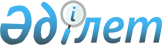 О внесении изменений в решение городского маслихата от 23 декабря 2014 года № 26/249 "О городском бюджете на 2015-2017 годы"Решение Актауского городского маслихата Мангистауской области от 11 декабря 2015 года № 35/332. Зарегистрировано Департаментом юстиции Мангистауской области от 14 декабря 2015 года № 2910      Примечание РЦПИ.

      В тексте документа сохранена пунктуация и орфография оригинала.

      В соответствии с Бюджетным кодексом Республики Казахстан от 4 декабря 2008 года, Законом Республики Казахстан от 23 января 2001 года «О местном государственном управлении и самоуправлении в Республике Казахстан» и решением Мангистауского областного маслихата от 10 декабря 2015 года № 29/427 «О внесении изменений в решение областного маслихата от 11 декабря 2014 года № 21/304 «Об областном бюджете на 2015-2017 годы» (зарегистрировано в Реестре государственной регистрации нормативных правовых актов за № 2909), Актауский городской маслихат РЕШИЛ:



      1. Внести в решение городского маслихата от 23 декабря 2014 года № 26/249 «О городском бюджете на 2015-2017 годы» (зарегистрировано в Реестре государственной регистрации нормативных правовых актов за № 2568, опубликовано в газете «Огни Мангистау» от 10 января 2015 года № 5-6) следующие изменения:



      пункт 1 указанного решения изложить в новой редакции следующего содержания:

      «1. Утвердить городской бюджет на 2015-2017 годы согласно приложению, в том числе на 2015 год, в следующих объемах:

      1) доходы – 23 747 471,3 тысяч тенге, в том числе по:

      налоговым поступлениям – 14 265 961 тысяч тенге;

      неналоговым поступлениям – 190 351,3 тысяч тенге;

      поступлениям от продажи основного капитала – 3 986 128 тысяч тенге;

      поступлениям трансфертов – 5 305 031 тысяч тенге;

      2) затраты – 21 320 246,6 тысяч тенге;

      3) чистое бюджетное кредитование – 7 232 023 тысяч тенге, в том числе:

      бюджетные кредиты – 7 232 023 тысяч тенге;

      погашение бюджетных кредитов – 0 тысяч тенге;

      4) сальдо по операциям с финансовыми активами – 36 985 тысяч тенге, в том числе:

      приобретение финансовых активов – 36 985 тысяч тенге;

      поступления от продажи финансовых активов государства – 0 тысяч тенге;

      5) дефицит (профицит) бюджета – 4 841 783,3 тысяч тенге;

      6) финансирование дефицита (использование профицита) бюджета – 4 841 783,3 тысяч тенге, в том числе:

      поступление займов – 7 232 023 тысяч тенге;

      погашение займов – 3 537 500 тысяч тенге;

      используемые остатки бюджетных средств – 1 147 260,3 тысяч тенге.»;



      в пункте 2:

      абзацы первый, второй, третий изложить в новой редакции следующего содержания:

      «индивидуальный подоходный налог с доходов, облагаемых у источника выплаты – 17,6 процентов;

      социальный налог – 17,6 процентов;

      индивидуальный подоходный налог с доходов, не облагаемых у источника выплаты – 68,4 процентов.»;



      в пункте 4:

      абзацы первый, третий, четвертый, восьмой, одиннадцатый, двенадцатый изложить в новой редакции следующего содержания:

      «269 081 тысяч тенге - на реализацию государственного образовательного заказа в дошкольных организациях образования;

      7 460 тысяч тенге – на Молодежную практику в рамках Дорожной карты занятости 2020;

      4 041 тысяч тенге – на частичное субсидирование заработной платы в рамках Дорожной карты занятости 2020;

      3 265 тысяч тенге - на введение стандартов специальных социальных услуг;

      18 345 тысяч тенге - на проведение мероприятий, посвященных семидесятилетию Победы в Великой Отечественной войне;

      404 769 тысяч тенге – на выплату ежемесячной надбавки за особые условия труда к должностным окладам работников государственных учреждений, не являющихся государственными служащими, а также работников государственных казенных предприятий, финансируемых из местного бюджета;»;



      пункт 5 изложить в новой редакции следующего содержания:

      «5. Учесть, что в городском бюджете на 2015 год предусматриваются целевые трансферты на развитие из республиканского бюджета на реализацию местных инвестиционных проектов в общей сумме 2 604 510 тысяч тенге.».



      в пункте 7-1:

      абзацы первый, четвертый изложить в новой редакции следующего содержания:

      «500 808 тысяч тенге - на реализацию государственного образовательного заказа в дошкольных организациях образования;

      1 661 632 тысяч тенге – на кредитование строительства и реконструкции систем тепло, водоснабжения и водоотведения.».



      2. Приложение 1 к указанному решению изложить в новой редакции согласно приложению к настоящему решению.



      3. Руководителю аппарата Актауского городского маслихата (Д.Телегенова) после государственной регистрации в департаменте юстиции Мангистауской области обеспечить официальное опубликование настоящего решения в информационно-правовой системе «Әділет» и в средствах массовой информации.



      4. Контроль за исполнением настоящего решения возложить на постоянную комиссию городского маслихата по вопросам экономики и бюджета (А. Буркитбаев).



      5. Настоящее решение вступает в силу со дня государственной регистрации в департаменте юстиции Мангистауской области, вводится в действие по истечении десяти календарных дней после дня его первого официального опубликования и распространяется на отношения, возникшие с 1 января 2015 года.

       Председатель сессии                     Б. Боранбаев

 

      Секретарь городского

      маслихата                               М. Молдагулов      «СОГЛАСОВАНО»

      Руководитель государственного

      учреждения «Актауский

      городской отдел экономики и

      бюджетного планирования»

      А. Ким

      11 декабря 2015 года

Приложение

к решению Актауского

городского маслихата

от 11 декабря 2015 года № 35/332 Бюджет города Актау на 2015 год
					© 2012. РГП на ПХВ «Институт законодательства и правовой информации Республики Казахстан» Министерства юстиции Республики Казахстан
				категория категория категория категория Сумма тыс. тенге
классклассклассподклассподклассНаименование
1. ДОХОДЫ23 747 471,31Налоговые поступления14 265 96101Подоходный налог5 602 427,32Индивидуальный подоходный налог5 602 427,303Социальный налог4 326 831,71Социальный налог4 326 831,704Hалоги на собственность3 091 9901Hалоги на имущество1 894 3593Земельный налог307 7234Hалог на транспортные средства889 8275Единый земельный налог8105Внутренние налоги на товары, работы и услуги706 8522Акцизы33 5393Поступления за использование природных и других ресурсов253 3994Сборы за ведение предпринимательской и профессиональной деятельности372 5005Налог на игорный бизнес47 41407Прочие налоги61Прочие налоги608Обязательные платежи, взимаемые за совершение юридически значимых действий и (или) выдачу документов уполномоченными на то государственными органами или должностными лицами537 8541Государственная пошлина537 8542Неналоговые поступления190 351,301Доходы от государственной собственности25 118,31Поступления части чистого дохода государственных предприятий8 8465Доходы от аренды имущества, находящегося в государственной собственности15 7017Вознаграждения по кредитам, выданным из государственного бюджета571,302Поступления от реализации товаров (работ, услуг) государственными учреждениями, финансируемыми из государственного бюджета1681Поступления от реализации товаров (работ, услуг) государственными учреждениями, финансируемыми из государственного бюджета16803Поступления денег от проведения государственных закупок, организуемых государственными учреждениями, финансируемыми из государственного бюджета651Поступления денег от проведения государственных закупок, организуемых государственными учреждениями, финансируемыми из государственного бюджета6504Штрафы, пени, санкции, взыскания, налагаемые государственными учреждениями, финансируемыми из государственного бюджета, а также содержащимися и финансируемыми из бюджета (сметы расходов) Национального Банка Республики Казахстан20 4001Штрафы, пени, санкции, взыскания, налагаемые государственными учреждениями, финансируемыми из государственного бюджета, а также содержащимися и финансируемыми из бюджета (сметы расходов) Национального Банка Республики Казахстан, за исключением поступлений от организаций нефтяного сектора20 40006Прочие неналоговые поступления144 6001Прочие неналоговые поступления144 6003Поступления от продажи основного капитала3 986 12801Продажа государственного имущества, закрепленного за государственными учреждениями3 361 1281Продажа государственного имущества, закрепленного за государственными учреждениями3 361 12803Продажа земли и нематериальных активов625 0001Продажа земли560 0002Продажа нематериальных активов65 0004Поступления трансфертов 5 305 03102Трансферты из вышестоящих органов государственного управления5 305 0312Трансферты из областного бюджета5 305 031Функциональная группа Функциональная группа Функциональная группа Функциональная группа Сумма тыс. тенге
Администратор бюджетных программАдминистратор бюджетных программАдминистратор бюджетных программПрограммаПрограммаНаименование
2. ЗАТРАТЫ21 320 246,601Государственные услуги общего характера221 477112Аппарат маслихата района (города областного значения)19 294001Услуги по обеспечению деятельности маслихата района (города областного значения)18 713003Капитальные расходы государственного органа581122Аппарат акима района (города областного значения)112 589001Услуги по обеспечению деятельности акима района (города областного значения)89 509003Капитальные расходы государственного органа23 080123Аппарат акима района в городе, города районного значения, поселка, села, сельского округа18 005001Услуги по обеспечению деятельности акима района в городе, города районного значения, поселка, села, сельского округа16 460022Капитальные расходы государственного органа1 545452Отдел финансов района (города областного значения)40 350001Услуги по реализации государственной политики в области исполнения бюджета и управления коммунальной собственностью района (города областного значения)20 130003Проведение оценки имущества в целях налогообложения6 410010Приватизация, управление коммунальным имуществом, постприватизационная деятельность и регулирование споров, связанных с этим13 810453Отдел экономики и бюджетного планирования района (города областного значения)11 607001Услуги по реализации государственной политики в области формирования и развития экономической политики, системы государственного планирования 11 607475Отдел предпринимательства, сельского хозяйства и ветеринарии района (города областного значения)19 632001Услуги по реализации государственной политики на местном уровне в области развития предпринимательства, сельского хозяйства и ветеринарии19 475067Капитальные расходы подведомственных государственных учреждений и организаций15702Оборона46 051122Аппарат акима района (города областного значения)46 051005Мероприятия в рамках исполнения всеобщей воинской обязанности21 151006Предупреждение и ликвидация чрезвычайных ситуаций масштаба района (города областного значения)24 90003Общественный порядок, безопасность, правовая, судебная, уголовно-исполнительная деятельность59 877485Отдел пассажирского транспорта и автомобильных дорог района (города областного значения)47 995021Обеспечение безопасности дорожного движения в населенных пунктах47 995499Отдел регистрации актов гражданского состояния района (города областного значения)11 882001Услуги по реализации государственной политики на местном уровне в области регистрации актов гражданского состояния11 342003Капитальные расходы государственного органа54004Образование9 407 735123Аппарат акима района в городе, города районного значения, поселка, села, сельского округа9 524005Организация бесплатного подвоза учащихся до школы и обратно в сельской местности9 524464Отдел образования района (города областного значения)9 229 962001Услуги по реализации государственной политики на местном уровне в области образования 26 232003Общеобразовательное обучение4 693 620005Приобретение и доставка учебников, учебно-методических комплексов для государственных учреждений образования района (города областного значения)138 622006Дополнительное образование для детей 310 665007Проведение школьных олимпиад, внешкольных мероприятий и конкурсов районного (городского) масштаба21 675009Обеспечение деятельности организаций дошкольного воспитания и обучения1 653 548015Ежемесячная выплата денежных средств опекунам (попечителям) на содержание ребенка-сироты (детей-сирот), и ребенка (детей), оставшегося без попечения родителей 44 158022Выплата единовременных денежных средств казахстанским гражданам, усыновившим (удочерившим) ребенка (детей)-сироту и ребенка (детей), оставшегося без попечения родителей1 191040Реализация государственного образовательного заказа в дошкольных организациях образования948 913067Капитальные расходы подведомственных государственных учреждений и организаций1 391 338467Отдел строительства района (города областного значения)168 249037Строительство и реконструкция объектов образования168 24906Социальная помощь и социальное обеспечение1 183 755123Аппарат акима района в городе, города районного значения, поселка, села, сельского округа666003Оказание социальной помощи нуждающимся гражданам на дому666451Отдел занятости и социальных программ района (города областного значения)1 174 354001Услуги по реализации государственной политики на местном уровне в области обеспечения занятости и реализации социальных программ для населения51 583002Программа занятости146 031005Государственная адресная социальная помощь46 892006Оказание жилищной помощи51 605007Социальная помощь отдельным категориям нуждающихся граждан по решениям местных представительных органов627 161010Материальное обеспечение детей-инвалидов, воспитывающихся и обучающихся на дому7 407011Оплата услуг по зачислению, выплате и доставке пособий и других социальных выплат3 077013Социальная адаптация лиц, не имеющих определенного местожительства45 225014Оказание социальной помощи нуждающимся гражданам на дому90 371016Государственные пособия на детей до 18 лет14 392017Обеспечение нуждающихся инвалидов обязательными гигиеническими средствами и предоставление услуг специалистами жестового языка, индивидуальными помощниками в соответствии с индивидуальной программой реабилитации инвалида69 863021Капитальные расходы государственного органа1 630052Проведение мероприятий, посвященных семидесятилетию Победы в Великой Отечественной войне19 117464Отдел образования района (города областного значения)7 330030Содержание ребенка (детей), переданного патронатным воспитателям7 330485Отдел пассажирского транспорта и автомобильных дорог района (города областного значения)1 405050Реализация Плана мероприятий по обеспечению прав и улучшению качества жизни инвалидов1 40507Жилищно-коммунальное хозяйство6 565 597123Аппарат акима района в городе, города районного значения, поселка, села, сельского округа23 080008Освещение улиц населенных пунктов2 838009Обеспечение санитарии населенных пунктов12 950011Благоустройство и озеленение населенных пунктов7 292467Отдел строительства района (города областного значения)4 425 548003Проектирование и (или) строительство, реконструкция жилья коммунального жилищного фонда1 184 359004Проектирование, развитие и (или) обустройство инженерно-коммуникационной инфраструктуры2 584 543005Развитие коммунального хозяйства13 875006Развитие системы водоснабжения и водоотведения 632 037007Развитие благоустройства городов и населенных пунктов10 734487Отдел жилищно-коммунального хозяйства и жилищной инспекции района (города областного значения)2 116 969001Услуги по реализации государственной политики на местном уровне в области жилищно-коммунального хозяйства и жилищного фонда56 969003Капитальные расходы государственного органа1 434005Организация сохранения государственного жилищного фонда 54010Изготовление технических паспортов на объекты кондоминиумов21 165016Функционирование системы водоснабжения и водоотведения33 044017Обеспечение санитарии населенных пунктов368 295025Освещение улиц в населенных пунктах284 493026Организация эксплуатации тепловых сетей, находящихся в коммунальной собственности районов (городов областного значения)8 843030Благоустройство и озеленение населенных пунктов960 127031Содержание мест захоронений и захоронение безродных10 654032Капитальные расходы подведомственных государственных учреждений и организаций167 439060Увеличение уставных капиталов специализированных уполномоченных организаций204 45208Культура, спорт, туризм и информационное пространство633 464123Аппарат акима района в городе, города районного значения, поселка, села, сельского округа2 270006Поддержка культурно-досуговой работы на местном уровне1 370028Реализация физкультурно-оздоровительных и спортивных мероприятий на местном уровне900455Отдел культуры и развития языков района (города областного значения)424 241001Услуги по реализации государственной политики на местном уровне в области развития языков и культуры9 910003Поддержка культурно-досуговой работы242 310006Функционирование районных (городских) библиотек35 779007Развитие государственного языка и других языков народа Казахстана5 350032Капитальные расходы подведомственных государственных учреждений и организаций130 892456Отдел внутренней политики района (города областного значения)169 719001Услуги по реализации государственной политики на местном уровне в области информации, укрепления государственности и формирования социального оптимизма граждан38 306002Услуги по проведению государственной информационной политики25 145003Реализация мероприятий в сфере молодежной политики75 318006Капитальные расходы государственного органа950032Капитальные расходы подведомственных государственных учреждений и организаций30 000465Отдел физической культуры и спорта района (города областного значения)36 934001Услуги по реализации государственной политики на местном уровне в сфере физической культуры и спорта12 165004Капитальные расходы государственного органа1 117006Проведение спортивных соревнований на районном (города областного значения) уровне14 948007Подготовка и участие членов сборных команд района (города областного значения) по различным видам спорта на областных спортивных соревнованиях8 704467Отдел строительства района (города областного значения)300008Развитие объектов спорта30009Топливно-энергетический комплекс и недропользование1 041 480467Отдел строительства района (города областного значения)1 040 680009Развитие теплоэнергетической системы1 023 785036Развитие газотранспортной системы16 895487Отдел жилищно-коммунального хозяйства и жилищной инспекции района (города областного значения)800009Развитие теплоэнергетической системы80010Сельское, водное, лесное, рыбное хозяйство, особо охраняемые природные территории, охрана окружающей среды и животного мира, земельные отношения38 961453Отдел экономики и бюджетного планирования района (города областного значения)508099Реализация мер по оказанию социальной поддержки специалистов508475Отдел предпринимательства, сельского хозяйства и ветеринарии района (города областного значения)18 883007Организация отлова и уничтожения бродячих собак и кошек5 442012Проведение мероприятий по идентификации сельскохозяйственных животных13 251013Проведение противоэпизоотических мероприятий190463Отдел земельных отношений района (города областного значения)19 570001Услуги по реализации государственной политики в области регулирования земельных отношений на территории района (города областного значения)18 920007Капитальные расходы государственного органа65011Промышленность, архитектурная, градостроительная и строительная деятельность93 933467Отдел строительства района (города областного значения)29 656001Услуги по реализации государственной политики на местном уровне в области строительства29 456017Капитальные расходы государственного органа200468Отдел архитектуры и градостроительства района (города областного значения)64 277001Услуги по реализации государственной политики в области архитектуры и градостроительства на местном уровне 13 884003Разработка схем градостроительного развития территории района и генеральных планов населенных пунктов50 193004Капитальные расходы государственного органа20012Транспорт и коммуникации1 444 009485Отдел пассажирского транспорта и автомобильных дорог района (города областного значения)1 444 009001Услуги по реализации государственной политики на местном уровне в области пассажирского транспорта и автомобильных дорог 12 441022Развитие транспортной инфраструктуры419 026023Обеспечение функционирования автомобильных дорог482 037032Капитальные расходы подведомственных государственных учреждений и организаций200 781045Капитальный и средний ремонт автомобильных дорог районного значения и улиц населенных пунктов329 72413Прочие578 687123Аппарат акима района в городе, города районного значения, поселка, села, сельского округа13 673040Реализация мер по содействию экономическому развитию регионов в рамках Программы «Развитие регионов» 13 673475Отдел предпринимательства, сельского хозяйства и ветеринарии района (города областного значения)5 209014Поддержка предпринимательской деятельности5 209452Отдел финансов района (города областного значения)21 305012Резерв местного исполнительного органа района (города областного значения) 21 305453Отдел экономики и бюджетного планирования района (города областного значения)3 000003Разработка технико-экономического обоснования местных бюджетных инвестиционных проектов и концессионных проектов и проведение его экспертизы3 000467Отдел строительства района (города областного значения)535 500077Развитие инженерной инфраструктуры в рамках Программы развития регионов до 2020 года535 50014Обслуживание долга571,3452Отдел финансов района (города областного значения)571,3013Обслуживание долга местных исполнительных органов по выплате вознаграждений и иных платежей по займам из областного бюджета571,315Трансферты4 649,3452Отдел финансов района (города областного значения)4 649,3006Возврат неиспользованных (недоиспользованных) целевых трансфертов 4 649,33. ЧИСТОЕ БЮДЖЕТНОЕ КРЕДИТОВАНИЕ7 232 023Бюджетные кредиты7 232 02307Жилищно-коммунальное хозяйство7 229 050467Отдел строительства района (города областного значения)5 567 418003Проектирование и (или) строительство, реконструкция жилья коммунального жилищного фонда5 567 418487Отдел жилищно-коммунального хозяйства и жилищной инспекции района (города областного значения)1 661 632053Кредитование на реконструкцию и строительство систем тепло-, водоснабжения и водоотведения1 661 63210Сельское, водное, лесное, рыбное хозяйство, особо охраняемые природные территории, охрана окружающей среды и животного мира, земельные отношения2 973453Отдел экономики и бюджетного планирования района (города областного значения)2 973006Бюджетные кредиты для реализации мер социальной поддержки специалистов2 973Погашение бюджетных кредитов04. САЛЬДО ПО ОПЕРАЦИЯМ С ФИНАНСОВЫМИ АКТИВАМИ36 985Приобретение финансовых активов36 98513Прочие36 985487Отдел жилищно-коммунального хозяйства и жилищной инспекции района (города областного значения)36 985065Формирование или увеличение уставного капитала юридических лиц36 985Поступления от продажи финансовых активов государства 05. ДЕФИЦИТ (ПРОФИЦИТ) БЮДЖЕТА-4 841 783,36. ФИНАНСИРОВАНИЕ ДЕФИЦИТА (ИСПОЛЬЗОВАНИЕ ПРОФИЦИТА) БЮДЖЕТА4 841 783,3Поступление займов7 232 023Погашение займов3 537 500Используемые остатки бюджетных средств1 147 260,3